Palu,         Juli  2017Kepala Sub Bagian Kerjasama(_                               _)NIP.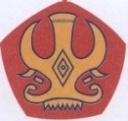 PUSAT AUDIT dan EVALUASI PENJAMINAN MUTU PENDIDIKAN - LPPMP – UniversitasTadulakoPUSAT AUDIT dan EVALUASI PENJAMINAN MUTU PENDIDIKAN - LPPMP – UniversitasTadulakoPUSAT AUDIT dan EVALUASI PENJAMINAN MUTU PENDIDIKAN - LPPMP – UniversitasTadulakoPUSAT AUDIT dan EVALUASI PENJAMINAN MUTU PENDIDIKAN - LPPMP – UniversitasTadulakoPUSAT AUDIT dan EVALUASI PENJAMINAN MUTU PENDIDIKAN - LPPMP – UniversitasTadulakoPUSAT AUDIT dan EVALUASI PENJAMINAN MUTU PENDIDIKAN - LPPMP – UniversitasTadulakoPUSAT AUDIT dan EVALUASI PENJAMINAN MUTU PENDIDIKAN - LPPMP – UniversitasTadulakoPUSAT AUDIT dan EVALUASI PENJAMINAN MUTU PENDIDIKAN - LPPMP – UniversitasTadulakoPUSAT AUDIT dan EVALUASI PENJAMINAN MUTU PENDIDIKAN - LPPMP – UniversitasTadulakoPUSAT AUDIT dan EVALUASI PENJAMINAN MUTU PENDIDIKAN - LPPMP – UniversitasTadulakoPUSAT AUDIT dan EVALUASI PENJAMINAN MUTU PENDIDIKAN - LPPMP – UniversitasTadulakoKelengkapan DokumenKelengkapan DokumenKelengkapan DokumenKelengkapan DokumenKelengkapan DokumenKelengkapan DokumenKelengkapan DokumenKelengkapan DokumenKelengkapan DokumenKelengkapan DokumenKelengkapan DokumenFR-04/PUSDITFR-04/PUSDITFR-04/PUSDITRevisi : 01Revisi : 01Revisi : 01Revisi : 01Revisi : 01Tanggal : 3 Juli 2017Tanggal : 3 Juli 2017Tanggal : 3 Juli 2017Tanggal : 3 Juli 2017AuditiAuditiAuditiTipe AuditTipe AuditTipe AuditTipe AuditTipe AuditTahap AuditTahap AuditTahap AuditTahap AuditNamaUnit : BAAKSub Bagian KerjasamaNamaUnit : BAAKSub Bagian KerjasamaNamaUnit : BAAKSub Bagian KerjasamaAudit KinerjaAudit KinerjaAudit KinerjaAudit KinerjaAudit KinerjaKeduaKeduaKeduaKeduaLokasiLokasiLokasiRuang LingkupRuang LingkupRuang LingkupRuang LingkupRuang LingkupTanggal AuditTanggal AuditTanggal AuditTanggal AuditUniversitasTadulakoUniversitasTadulakoUniversitasTadulakoKelengkapan Dokumen UnitKelengkapan Dokumen UnitKelengkapan Dokumen UnitKelengkapan Dokumen UnitKelengkapan Dokumen Unit10-21 Juli 201710-21 Juli 201710-21 Juli 201710-21 Juli 2017WakilAuditiWakilAuditiWakilAuditiWakilAuditiWakilAuditiAuditor Auditor Auditor Auditor Auditor Auditor Auditor Nama : Nama : Nama : Nama : Nama : Ketua: Ketua: Ketua: Ketua: Ketua: Ketua: Ketua: Nama : Nama : Nama : Nama : Nama : Anggota: Anggota: Anggota: Anggota: Anggota: Anggota: Anggota: DistribusiDistribusiAuditiAuditiAuditorPUSDIT EPMPPUSDIT EPMPArsipNoAspek√XNama DokumenKeteranganTugas Pokok dan Fungsi Sub Bagian KerjasamaTugas Pokok dan Fungsi Sub Bagian KerjasamaTugas Pokok dan Fungsi Sub Bagian KerjasamaTugas Pokok dan Fungsi Sub Bagian KerjasamaTugas Pokok dan Fungsi Sub Bagian KerjasamaTugas Pokok dan Fungsi Sub Bagian Kerjasama1Dokumen program kerja Subbagian;2Dokumen kebijakan kerja sama di lingkungan UNTAD;4Dokumen pengumpulan dan pengolahan data kegiatan kerja sama;5Dokumen bahan sosialisasi dan publikasi produk kegiatan Tridharma UNTAD kepada pemangku kepentingan.6Dokumen rencana pengembangan kerja sama;7Dokumen proposal kerja sama;8Dokumen rancangan naskah kerja sama;9Dokumen administrasi kegiatan kerja sama;10Dokumen pemantauan dan evaluasi pelaksanaan kegiatan kerja sama;11Dokumen penyusunan laporan pelaksanaan kerja sama;12penyimpanan dan pemeliharaan dokumen Subbagian13Dokumen penyusunan laporan Subbagian dan laporan Bagian.BORANG INSTITUSI/FAKULTAS/PROGRAM STUDIBORANG INSTITUSI/FAKULTAS/PROGRAM STUDIBORANG INSTITUSI/FAKULTAS/PROGRAM STUDIBORANG INSTITUSI/FAKULTAS/PROGRAM STUDIBORANG INSTITUSI/FAKULTAS/PROGRAM STUDIBORANG INSTITUSI/FAKULTAS/PROGRAM STUDI14Dokumen kebijakan dan upaya yang dilakukan dalam menjamin dan meningkatkan mutu,  relevansi, produktivitas, dan keberlanjutan kerjasama dengan lembaga di dalam dan di luar negeri.15Dokumen Kerjasama dengan instansi dalam negeri yang menjalin kerjasama 16Dokumen Kerjasama instansi luar negeri yang menjalin kerjasama17Dokumen kebijakan dan upaya (pengelolaan serta sistem monitoring dan evaluasi)  kerjasama, dalam rangka mewujudkan visi, melaksanakan misi, dan mencapai tujuan dan sasaran institusi.18Dokumen rancangan, proses, dan hasil monitoring kerjasama19Dokumen (instrumen dan laporan) pemanfaatan dan kepuasan hasil kerjasama 20SOP di Bagian Kerjasama